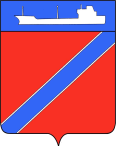 ПОСТАНОВЛЕНИЕАДМИНИСТРАЦИЯ ТУАПСИНСКОГО ГОРОДСКОГО ПОСЕЛЕНИЯТУАПСИНСКОГО РАЙОНА  от _18.07.2017г_                                                                            № _1062_г. ТуапсеО предоставлении Полюбиной Т.В. разрешения на отклонение от предельных параметров разрешенного строительства на земельном участке с кадастровым номером: 23:51:0102005:202, расположенном по адресу: Краснодарский край, г.Туапсе, ул. Шаумяна, 3 	В соответствии с Градостроительным кодексом Российской Федерации, Федеральным законом от 6 октября 2003 года № 131-ФЗ «Об общих принципах организации местного самоуправления в Российской Федерации», Правилами землепользования и застройки Туапсинского городского поселения Туапсинского района, утвержденными решением Совета Туапсинского городского поселения от 24 сентября 2015 года № 43.2,   п о с т а н о в л я ю: 	1. Предоставить Полюбиной Татьяне Васильевне разрешение на отклонение от предельных параметров разрешенного строительства на земельном участке, площадью 761 кв.м., расположенном по адресу: Краснодарский край, г. Туапсе, ул. Шаумяна, 3, с кадастровым номером: 23:51:0102005:202 с установлением следующих параметров:  минимальный отступ застройки от границ участка от т.9 до т.10 - от 1 м до 2,45 м; от т.10 до    т. 12 - 2,45 м; от т.12 до т.13- 0; от т.13 до т.16 – 1,95 м; максимальный процент застройки участка – 60 %. Особые условия реализации регламента:                        - минимально допустимая площадь озеленения -3 кв.м на 100кв.мобщей площади квартир ( части п.10 ст.10 ПЗЗ);  - размещение объекта застройки по красной линии, согласно графических материалов МУП ТГП «Архитектуры и градостроительства города Туапсе» от 08.02.2017г. 	2. Отделу имущественных и земельных отношений (Винтер):	1) опубликовать настоящее постановление в газете «Черноморье сегодня»;	2) разместить настоящее постановление на официальном сайте администрации Туапсинского городского поселения Туапсинского района в информационно - телекоммуникационной сети «Интернет».	3. Контроль за выполнением настоящего постановления возложить на заместителя главы администрации Туапсинского городского поселения Туапсинского района Е.М. Балантаеву.	4. Постановление вступает в силу со дня его подписания.  Глава Туапсинского городского поселенияТуапсинского района                                                                                А.В. Чехов 